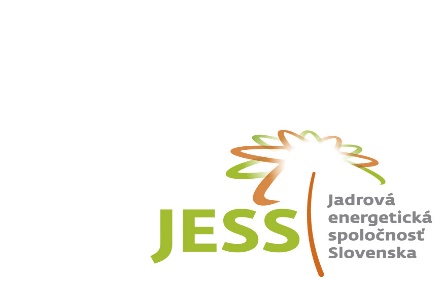 Jadrová energetická spoločnosť Slovenska, a. s., Tomášikova 22, 821 02 BratislavaVýzva na podávanie návrhov na uzavretie zmluvySÚŤAŽNÉ PODMIENKYpre vyhlásenú obchodnú verejnú súťaž realizovanú v zmysle § 281 a nasl. zákona č. 513/1991 Zb. Obchodný zákonník v znení neskorších predpisov (ďalej len ,,Obchodný zákonník“)Predmet obchodnej verejnej súťaže„Dodávka a inštalácia zariadení na výrobu vodíka PEM elektrolytickým procesom“ Schválil:V Bratislave, dňaVšeobecné informácie1. Identifikácia vyhlasovateľa obchodnej verejnej súťažeNázov:	Jadrová energetická spoločnosť Slovenska, a. s.Sídlo organizácie: 	Tomášikova 22PSČ, obec: 	821 02 BratislavaIČO: 	45 337 241IČ DPH:	SK 2022937939Kontaktná osoba	Jana KavčiakováTelefón: 	+421910834395e-mail: 	kavciakova.janka@jess.skadresa hlavnej stránky vyhlasovateľa-https://josephine.proebiz.com/sk/tender/34322/summary Výzva bude zverejnená aj na stránke www.partnerskadohoda.gov.sk2. Úvodné ustanoveniaPostupy a úkony vyhlasovateľa Obchodnej verejnej súťaže (ďalej aj ako „OVS“) a navrhovateľa neupravené v týchto Súťažných podmienkach (ďalej aj ako „SP“) a vo vyhlásení OVS sa budú riadiť výlučne podľa ustanovení § 281 až 288 Obchodného zákonníka.Predložením svojej ponuky navrhovateľ v plnom rozsahu a bez výhrad akceptuje všetky podmienky OVS uvedené vo vyhlásení OVS a v týchto Súťažných podmienkach.Je potrebné, aby si navrhovateľ dôkladne preštudoval Súťažné podmienky a dodržal všetky pokyny, formuláre, zmluvné ustanovenia a ďalšie špecifikácie uvedené v týchto Súťažných podmienkach.Ponuka predložená navrhovateľom musí byť vypracovaná v súlade s podmienkami uvedenými vo vyhlásení OVS a v týchto Súťažných podmienkach a nesmie obsahovať žiadne výhrady týkajúce sa podmienok účasti alebo návrhu Zmluvy o dielo.Za navrhovateľa sa v týchto SP považuje hospodársky subjekt, ktorý predložil návrh na uzavretie zmluvy v zmysle ustanovenia § 281 a nasl. Obchodného zákonníka.Ponukou sa v týchto SP rozumie návrh na uzavretie Zmluvy o dielo v zmysle ustanovenia § 281 a nasl. Obchodného zákonníka.3. Predmet zákazky OVSPredmetom zákazky je dodávka technológie pre decentralizovanú výrobu zeleného vodíka elektrolýzou vrátane činností spojených s umiestnením a montážou tovaru. Ide najmä o výrobné technológie podľa výzvy s kódom: OPKZP-PO4-SC411-2022-74. Vodík primárne slúži ako bezemisné palivo pre autobusovú dopravu v Trnave a blízkom okolí. Technologické zariadenia pozostávajú z výrobných zariadení, medziskladových zariadení a nevyhnutnej čerpacej infraštruktúry bezemisnej energie. Predmetom zákazky je dodávka technického riešenia a zariadení, kde navrhovateľ poskytne technické riešenie vrátane 5 ročnej záruky na dielo. Súčasťou predmetu zákazky je napojenie všetkých technologických prvkov na inžinierske siete a realizácia potrebných podporných súčastí a systémov.Predmet zákazky sa bude odovzdávať ako kompletné technické riešenie, vrátane potrebnej dokumentácie. Súčasťou predmetu zákazky nie je dokumentácia pre stavebné povolenie.Bližšia špecifikácia predmetu zákazky ( ďalej aj ako „predmet zákazky“) je uvedená v Prílohe č. 1 súťažných podkladov.4. Výsledok OVS-  typ zmluvy: výsledkom OVS bude uzatvorenie Zmluvy o dielo, ktorej znenie tvorí prílohu č. 10 týchto SP a na dodržaní znenia ktorej vyhlasovateľ trvá.-  lehota na realizáciu zákazky: najneskôr do 30.4.2024.5. Hlavné podmienky financovania a platobné dojednania: Predmet zákazky bude financovaný z vlastných prostriedkov vyhlasovateľa a prostriedkov fondov EU z Operačného programu Kvalita životného prostredia. Zákazka sa týka projektu / programu financovaného z fondov EÚ: z výzvy na predkladanie žiadostí o poskytnutie nenávratného finančného príspevku s kódom 
OPKZP-PO4-SC411-2022-74.Platba za plnenie sa bude realizovať bezhotovostným platobným stykom poukázaním na účet úspešného navrhovateľa najneskôr do 30 dní odo dňa doručenia faktúry. Bližšie určenie platobných podmienok je uvedené v Prílohe č. 10 – Návrh Zmluvy o dielo a Prílohe č.01 - Opis predmetu zákazky. V prípade nedostatku finančných prostriedkov si vyhlasovateľ vyhradzuje právo súťaž zrušiť. Platobný kalendár je uvedený v Prílohe č. 3 Zmluvy o dielo. 6. Komunikácia a registráciaAkákoľvek komunikácia (ďalej len „komunikácia“) medzi vyhlasovateľom a navrhovateľmi sa bude uskutočňovať v štátnom (slovenskom) jazyku, prípadne v českom jazyku a spôsobom, ktorý zabezpečí úplnosť a obsah týchto údajov uvedených v ponuke, podmienkach účasti a zaručí ochranu dôverných a osobných údajov uvedených v týchto dokumentoch.Ponuky a ďalšie doklady a dokumenty vo verejnom obstarávaní musia byť predložené v štátnom t.j. v slovenskom jazyku. Ak je ponuka, doklad alebo dokument vyhotovený v cudzom jazyku, musia byť predložené spolu s ich úradným prekladom do štátneho jazyka, t.j. do slovenského jazyka; to neplatí pre ponuky, doklady a dokumenty vyhotovené v českom jazyku. Ak sa zistí rozdiel v ich obsahu, rozhodujúci je úradný preklad do štátneho jazyka, t. j. slovenského jazyka.Vyhlasovateľ bude pri komunikácii s navrhovateľmi postupovať výlučne prostredníctvom komunikačného rozhrania systému JOSEPHINE. Na akúkoľvek inú formu komunikácie nebude prihliadané.Všetky dokumenty (vrátane ponuky) musia byť predložené vyhlasovateľovi elektronicky, ako scan originálu alebo úradne overenej kópie dokumentu, pokiaľ nie je výslovne uvedené inak. JOSEPHINE je webová aplikácia na doméne https://josephine.proebiz.com a na uvedenej doméne sú v Knižnici JOSEPHINE publikované Technické nároky systému(https://store.proebiz.com/docs/josephine/sk/Technicke_poziadavky_sw_JOSEPHINE.pdf)Pravidlá pre doručovanie – zásielka sa považuje za doručenú navrhovateľovi, ak jej adresát bude mať objektívnu možnosť oboznámiť sa s jej obsahom, tzn. akonáhle sa dostane zásielka do sféry jeho dispozície.Za okamih doručenia sa v systéme JOSEPHINE považuje okamih jej odoslania v systéme JOSEPHINE a to v súlade s funkcionalitou systému.Ak je odosielateľom zásielky vyhlasovateľ, tak navrhovateľovi bude na ním určený kontaktný e-mail bezodkladne odoslaná informácia o tom, že k predmetnej zákazke existuje nová zásielka/správa. Navrhovateľ sa prihlási do systému a v komunikačnom rozhraní súťaže bude mať zobrazený obsah komunikácie – zásielky, správy. Navrhovateľ si môže v komunikačnom rozhraní zobraziť celú históriu o svojej komunikácii s vyhlasovateľom. Ak je odosielateľom zásielky navrhovateľ, tak po prihlásení do systému a k predmetnej zákazke môže prostredníctvom komunikačného rozhrania odosielať správy a potrebné prílohy vyhlasovateľovi. Takáto zásielka sa považuje za doručenú vyhlasovateľovi okamihom jej odoslania v systéme JOSEPHINE v súlade s funkcionalitou systému.Vyhlasovateľ odporúča navrhovateľom, ktorí si vyhľadali túto OVS, a zároveň ktorí chcú byť informovaní o prípadných aktualizáciách týkajúcich sa tejto OVS prostredníctvom notifikačných e-mailov, aby v danom obstarávaní zaklikli tlačidlo „ZAUJÍMA MA TO“ (v pravej hornej časti obrazovky). Notifikačné e-maily sú taktiež doručované navrhovateľom, ktorí sú evidovaní na elektronickom liste navrhovateľov pri danej OVS.Navrhovateľ má možnosť sa registrovať do systému JOSEPHINE pomocou hesla alebo aj pomocou občianskeho preukazu s elektronickým čipom a bezpečnostným osobnostným kódom (eID) .Predkladanie ponúk je umožnené iba autentifikovaným navrhovateľom. Autentifikáciu je možné vykonať týmito spôsobmi:a) v systéme JOSEPHINE registráciou a prihlásením pomocou občianskeho preukazu s elektronickým čipom a bezpečnostným osobnostným kódom (eID). V systéme je autentifikovaná spoločnosť, ktorú pomocou eID registruje štatutárny orgán danej spoločnosti. Autentifikáciu vykonáva poskytovateľ systému JOSEPHINE, a to v pracovných dňoch v čase 8.00 – 16.00 hod. O dokončení autentifikácie je navrhovateľ informovaný e-mailom.b) nahraním kvalifikovaného elektronického podpisu (napríklad podpisu eID) štatutárneho orgánu danej spoločnosti na kartu užívateľa po registrácii a prihlásení do systému JOSEPHINE. Autentifikáciu vykoná poskytovateľ systému JOSEPHINE, a to v pracovných dňoch v čase 8.00 – 16.00 hod. O dokončení autentifikácie je navrhovateľ informovaný e-mailom.c) vložením dokumentu preukazujúceho osobu štatutárneho orgánu na kartu užívateľa po registrácii, ktorý je podpísaný elektronickým podpisom štatutárneho orgánu, alebo prešiel zaručenou konverziou.Autentifikáciu vykoná poskytovateľ systému JOSEPHINE, a to v pracovných dňoch v čase 8.00 – 16.00 hod. O dokončení autentifikácie je navrhovateľ informovaný e-mailom.d) vložením plnej moci na kartu užívateľa po registrácii, ktorá je podpísaná elektronickým podpisom štatutárneho orgánu aj splnomocnenou osobou, alebo prešla zaručenou konverziou. Autentifikáciu vykoná poskytovateľ systému JOSEPHINE, a to v pracovné dni v čase 8.00 – 16.00 hod. O dokončení autentifikácie je navrhovateľ informovaný e-mailom.e) počkaním na autentifikačný kód, ktorý bude poslaný na adresu sídla spoločnosti do rúk štatutárneho orgánu navrhovateľa v listovej podobe formou doporučenej pošty. Lehota na zaslanie kódu sú obvykle 4 pracovné dni (v rámci Európskej únie) a je potrebné s touto lehotou počítať pri vkladaní ponuky.O odoslaní listovej zásielky je navrhovateľ informovaný e-mailom.Autentifikovaný navrhovateľ si po prihlásení do systému JOSEPHINE v prehľade - zozname súťaží vyberie predmetnú zákazku a vloží svoju ponuku do určeného formulára na príjem ponúk, ktorý nájde v záložke „Ponuky a žiadosti“.7. Obhliadka predmetu zákazky OVSVyhlasovateľ upozorňuje navrhovateľov, že sa odporúča obhliadka miesta uskutočnenia predmetu zákazky. Uskutoční sa z dôvodu overenia a získania všetkých informácií potrebných pre prípravu ponuky v Trnave, časť Modranka, areál EMPARK, a to odo dňa nasledujúceho po zverejnení OVS v komunikačnom prostredí JOSEPHINE do dňa predchádzajúcemu dňu lehoty na predkladanie ponúk v pracovné dni od 9:00 hod do 15:00 hod. Obhliadky sa môžu zúčastniť zástupcovia navrhovateľa, ktorí sa musia preukázať dokladom totožnosti a povolením k vstupu do objektu. Ak sa obhliadky zúčastnia namiesto štatutárov poverené osoby, musia sa preukázať aj plnou mocou záujemcu. Nakoľko ide o obhliadku špecifického objektu, je potrebné požiadať o povolenie k vstupu osôb do tohto objektu. Kontaktná osoba: Ing. Pavol Pleva e-mail: pleva.pavol@jess.sk. Záujemcom alebo povereným osobám záujemcu, ktorí si do uvedeného termínu nepožiadali o vstup a nepredložia uvedené doklady pred obhliadkou, nebude umožnený prístup do objektu za účelom obhliadky miesta uskutočnenia predmetu zákazky.Po ukončení obhliadky miesta plnenia predmetu zákazky zástupca verejného obstarávateľa spíše zápisnicu. Zápisnica z obhliadky miesta plnenia predmetu zákazky bude súčasťou dokumentácie z verejnej súťaže. Pre zabezpečenie dodržania princípu transparentnosti a rovnakého zaobchádzania si vyhlasovateľ vyhradzuje právo požadovať, aby si zúčastnení navrhovatelia na obhliadke všetky otázky vo vzťahu k plneniu predmetu zákazky zapísali a následne ich doručili vyhlasovateľovi a to zaslaním žiadosti o vysvetlenie prostredníctvom komunikačného systému JOSEPHINE. Vysvetlenia vyhlasovateľ poskytne všetkým navrhovateľom prostredníctvom komunikačného rozhrania JOSEPHINE bezodkladne. Všetky náklady navrhovateľa spojené s účasťou v tomto postupe zadávania zákazky si navrhovatelia hradia v plnej výške. Predloženie ponuky nie je podmienené účasťou na obhliadke miesta plnenia, ide o subjektívne rozhodnutie navrhovateľa bez finančného nároku voči vyhlasovateľovi.8. Miesto a spôsob predkladania ponúk:Každý navrhovateľ môže vo verejnom obstarávaní predložiť iba jednu ponuku, buď samostatne sám za seba alebo ako člen skupiny dodávateľov. Navrhovateľ nemôže byť v tom istom postupe zadávania zákazky členom skupiny dodávateľov, ktorá predkladá ponuku. Vyhlasovateľ vylúči navrhovateľa, ktorý je súčasne členom skupiny dodávateľov.Navrhovateľ predkladá ponuku v elektronickej podobe do systému JOSEPHINE umiestnenom na webovej adrese: https://josephine.proebiz.com a to v lehote na predkladanie ponúk podľa požiadaviek uvedených v týchto súťažných podmienkach. Ponuka musí byť predložená v čitateľnej a reprodukovateľnej podobe. Po úspešnom nahraní ponuky do systému JOSEPHINE je navrhovateľovi odoslaný notifikačný informatívny e-mail (a to na emailovú adresu užívateľa navrhovateľa, ktorý ponuku nahral).Ponuka navrhovateľa predložená po uplynutí lehoty na predkladanie ponúk sa elektronicky neotvorí.Navrhovateľ môže predloženú ponuku vziať späť do uplynutia lehoty na predkladanie ponúk. Navrhovateľ pri odvolaní ponuky postupuje obdobne ako pri vložení prvotnej ponuky (kliknutím na tlačidlo „Stiahnuť ponuku“ a predložením novej ponuky).V prípade, že navrhovateľ predloží listinnú ponuku, vyhlasovateľ na ňu nebude prihliadať.Navrhovatelia sú svojou ponukou viazaní do uplynutia lehoty oznámenej vyhlasovateľom, resp. predĺženej lehoty viazanosti ponúk podľa rozhodnutia vyhlasovateľa. Prípadné predĺženie lehoty bude navrhovateľom dostatočne vopred oznámené formou elektronickej komunikácie v systéme JOSEPHINE.Ponuka predložená po uplynutí lehoty na predkladanie ponúk sa elektronicky neotvorí a bude z OVS vylúčená.9. Náklady na vypracovanie ponukyVšetky náklady spojené s vypracovaním a predložením ponuky sú výlučne výdavkami navrhovateľa.Vyhlasovateľ OVS nebude zodpovedný a ani neuhradí žiadne výdavky alebo straty akéhokoľvek druhu vynaložené navrhovateľom v súvislosti s vypracovaním a predložením ponuky vyhlasovateľovi.10. Obsah ponuky Ponuka je vyhotovená elektronicky a vložená do systému JOSEPHINE umiestnenom na webovej adrese: https://josephine.proebiz.com . Doklady a dokumenty tvoriace obsah ponuky, požadované v tých a v týchto súťažných podmienkach, môžu byť v ponuke predložené aj ako kópie dokladov vrátane kópií v elektronickej podobe. Odporúčaný formát naskenovaných dokladov alebo dokumentov je „PDF“.Ponuka predložená navrhovateľom obsahuje: Identifikáciu navrhovateľa v rozsahu: obchodný názov, sídlo alebo miesto podnikania, meno, priezvisko a funkcia štatutárneho zástupcu/štatutárnych zástupcov navrhovateľa, IČO, IČ DPH, DIČ, bankové spojenie, číslo bankového účtu, kontaktná osobu, kontaktné telefónne číslo, kontaktný e-mail, webové sídlo navrhovateľa, zatriedenie navrhovateľa z hľadiska problematiky „MSP“. Navrhovateľ môže využiť vzor identifikácie navrhovateľa, ktorý je uvedený ako súčasť Prílohy č. 2 týchto súťažných podmienok. V prípade, že navrhovateľom je skupina dodávateľov, tak identifikáciu každého člena skupiny dodávateľov v požadovanom rozsahu; Vyhlásenie navrhovateľa (štatutárneho orgánu), že súhlasí s podmienkami OVS, ktoré určil vyhlasovateľ v týchto súťažných podmienkach a nemá voči nim výhrady. Citované vyhlásenie musí byť podpísané navrhovateľom (t. j. u fyzickej osoby podnikateľom, u právnickej osoby štatutárnym orgánom) alebo osobou oprávnenou konať za navrhovateľa (oprávnená osoba preukazuje svoje oprávnenie konať priloženou plnou mocou). V prípade skupiny dodávateľov musí byť vyhlásenie podpísané každým členom skupiny dodávateľov alebo osobou/osobami oprávnenými konať v danej veci za člena skupiny dodávateľov. Navrhovateľ môže využiť vzor vyhlásenia, ktorý je uvedený ako Príloha č. 3 týchto súťažných podmienok ; Vyhlásenie navrhovateľa (štatutárneho orgánu) o pravdivosti a úplnosti všetkých dokladov a údajov uvedených v ponuke. Citované vyhlásenie musí byť podpísané navrhovateľom (t. j. u fyzickej osoby podnikateľom, u právnickej osoby štatutárnym orgánom) alebo osobou oprávnenou konať za navrhovateľa (oprávnená osoba preukazuje svoje oprávnenie konať priloženou plnou mocou). V prípade skupiny dodávateľov musí byť vyhlásenie podpísané každým členom skupiny dodávateľov alebo osobou/osobami oprávnenými konať v danej veci za člena skupiny dodávateľov. Navrhovateľ môže využiť vzor vyhlásenia, ktorý je uvedený ako Príloha č. 4 týchto súťažných podmienok.; V prípade skupiny dodávateľov vystavenú plnú moc pre jedného z členov skupiny dodávateľov, ktorý bude oprávnený prijímať pokyny za všetkých členov skupiny dodávateľov a konať v mene všetkých členov skupiny dodávateľov. Plná moc musí byť podpísaná všetkými členmi skupiny dodávateľov alebo osobou, resp. osobami oprávnenými konať v danej veci za každého člena skupiny dodávateľov (oprávnená osoba/osoby preukazuje/preukazujú svoje oprávnenie konať priloženou plnou mocou). Navrhovateľ môže využiť vzor plnej moci udelenej jednému z členov skupiny dodávateľov, ktorý je uvedený ako Príloha č. 5 týchto súťažných podmienok.Potvrdenia, doklady a dokumenty, prostredníctvom ktorých navrhovateľ preukazuje splnenie podmienok účasti požadovaných podľa týchto súťažných podmienok uvedených v Prílohe 12 týchto súťažných podmienok. Navrhovateľ môže preukázať splnenie týchto podmienok účasti týkajúcich sa osobného postavenia zápisom do Zoznamu hospodárskych subjektov.Vyhlásenie navrhovateľa (štatutárneho orgánu) o neexistencii fakultatívnych dôvodov na vylúčenie – navrhovateľ môže využiť vzor vyhlásenia, ktorý je uvedený ako Príloha č. 7 týchto súťažných podmienok. Vyhlásenie navrhovateľa o využití subdodávateľov nakoľko vyhlasovateľ vyžaduje aby navrhovateľ v ponuke uviedol podiel zákazky, ktorý má v úmysle zadať subdodávateľom, navrhovaných subdodávateľov a predmety subdodávok. Navrhovateľ môže využiť vzory vyhlásenia (Vzor č. 1 alebo Vzor č. 2), ktoré sú uvedené ako Príloha č. 8 týchto súťažných podmienok. Vyhlasovateľ požaduje, aby subdodávateľ navrhovateľa predložil čestné vyhlásenie o neexistencii fakultatívnych dôvodov na vylúčenie. Subdodávateľ môže využiť vzor vyhlásenia vzor vyhlásenia, ktorý je uvedený ako príloha č. 7 týchto súťažných podmienok. Vyhlasovateľ požaduje uviesť údaje o všetkých známych subdodávateľoch, podiel plnenia zo zmluvy v % vyjadrení, údaje o osobe oprávnenej konať za subdodávateľa v rozsahu meno a priezvisko, v prípade, že navrhovateľ zabezpečuje realizáciu predmetu zákazky subdodávateľmi. Tieto údaje sa stanú prílohou v Zmluve o dielo.Doklad (dôkaz) potvrdzujúci/preukazujúci zloženie zábezpeky podľa bodu 13 týchto súťažných podmienok.;Návrh navrhovateľa na plnenie kritéria na vyhodnotenie ponúk, ktorý musí byť podpísaný navrhovateľom (t. j. u fyzickej osoby podnikateľom, u právnickej osoby štatutárnym orgánom) alebo osobou oprávnenou konať za navrhovateľa (oprávnená osoba preukazuje svoje oprávnenie konať priloženou plnou mocou). V prípade skupiny dodávateľov musí byť tento návrh na plnenie kritéria na vyhodnotenie ponúk podpísaný každým členom skupiny dodávateľov alebo osobou/osobami oprávnenými konať v danej veci za člena skupiny dodávateľov. Navrhovateľ je povinný využiť vzor návrhu na plnenie kritéria na vyhodnotenie ponúk, ktorý je uvedený ako súčasť Prílohy č. 15 týchto súťažných podmienok.Návrh zmluvy o dielo na dodávku predmetu zákazky s podrobným vymedzením zmluvných podmienok, ktorý je uvedený ako Príloha č. 10 týchto súťažných podmienok. Návrh zmluvy o dielo musí byť doplnený o identifikačné údaje navrhovateľa, a musí byť datovaný a podpísaný navrhovateľom (t. j. u fyzickej osoby podnikateľom, u právnickej osoby štatutárnym orgánom) alebo osobou oprávnenou konať za navrhovateľa (oprávnená osoba preukazuje svoje oprávnenie konať priloženou plnou mocou). V prípade skupiny dodávateľov musí byť návrh zmluvy o dielo podpísaný každým členom skupiny dodávateľov alebo osobou/osobami oprávnenými konať v danej veci za člena skupiny dodávateľov. Navrhovateľ je povinný uviesť v návrhu zmluvy o dielo cenu celkom za Dielo, ktorú uviedol ako súčasť návrhu na plnenie kritéria na vyhodnotenie ponúk. Navrhovateľ je povinný predložiť aj vyplnenú prílohu č. 3 návrhu zmluvy o dielo t. j. Príloha č. 3 - Harmonogram fakturačných míľnikov, kde musí navrhovateľ uviesť cenu v Eur bez DPH / s DPH za jednotlivé požadované fakturačné celky/fakturačné míľniky. Cena v Eur bez DPH / s DPH za jednotlivý fakturačný celok/fakturačný míľnik musí byť určená/vypracovaná so zreteľom na cenu celkom za Dielo - ktorú uviedol navrhovateľ ako súčasť návrhu na plnenie kritéria na vyhodnotenie ponúk. Navrhovateľ ostatné prílohy návrhu zmluvy o dielo nepredkladá. Špecifikáciu predmetu zákazky navrhnutú navrhovateľom v ktorej navrhovateľ predloží vlastný návrh technického riešenia predmetu OVS ktorým preukáže splnenie požiadaviek vyhlasovateľa na predmet OVS v rozsahu Prílohy č. 11 súťažných podmienok.Zoznam činností a úkonov, ktoré je potrebné vykonávať počas doby 5 rokov od uvedenia do prevádzky v zmysle zabezpečenia bežného prevádzkového servisu štandardnej údržby zariadenia za účelom zabezpečenia prevádzkyschopnosti celého zariadenia vrátane náhradných dielcov (výmeny filtrov, kalibrácie a iné) v rozsahu potrebného k naceneniu tejto položky v návrhu na plnenie kritérií. Úplný a podrobný Zoznam činností a úkonov ktoré je potrebné vykonávať počas doby 5 rokov od uvedenia do prevádzky v zmysle zabezpečenia bežného prevádzkového servisu štandardnej údržby zariadenia predloží navrhovateľ až v rámci plnenia Zmluvy o dielo.Ostatné vyhlásenia resp. potvrdenia požadované v Špecifikácii predmetu zákazky - Opis predmetu zákazky. 11. Podmienky účasti v OVS: Doklady a dokumenty tvoriace obsah ponuky, požadované v tejto výzve, musia byť k termínu predloženia ponuky platné a aktuálne. V prípade, že sú doklady, ktorými navrhovateľ preukazuje splnenie podmienok účasti vydávané orgánom verejnej správy (alebo inou inštitúciou podľa osobitného predpisu) priamo v digitálnej podobe, navrhovateľ vloží do ponuky tento digitálny doklad (vrátane jeho úradného prekladu ak si to povaha dokumentu vyžaduje).Podrobné informácie týkajúce sa podmienok účasti sú uvedené v Prílohe č. 12. súťažných podmienok.12. Požiadavky na obsah návrhu Zmluvy o dielo:Vyhlasovateľ trvá na tom, že navrhovateľ predloží vo svojej ponuke návrh Zmluvy o dielo (ďalej aj ako zmluva), ktorej znenie tvorí Prílohu č. 10 týchto Súťažných podmienok. Na tomto obsahu návrhu zmluvy vyhlasovateľ trvá a považuje ho za nemenný a záväzný. Do návrhu zmluvy doplní navrhovateľ sumu, ktorú ponúka za predmet zákazky a podľa tejto sumy bude posudzovaná výhodnosť predložených návrhov na uzavretie zmluvy. Navrhovateľ predloží návrh zmluvy, ktorý neobsahuje žiadne obmedzenia alebo výhrady v rozpore s požiadavkami a podmienkami uvedenými v týchto SP a neobsahuje také skutočnosti, ktoré sú v rozpore so všeobecne záväznými právnymi predpismi, inak bude ponuka navrhovateľa z OVS vylúčená.13. ZábezpekaVyhlasovateľ požaduje zloženie zábezpeky na ponuku. Podmienka zábezpeky bude splnená, ak budú peňažné prostriedky vo výške zábezpeky pripísané na účet vyhlasovateľa najneskôr v deň uplynutia lehoty na predkladanie ponúk, alebo ak navrhovateľ poskytne vyhlasovateľovi bankovú záruku v rovnakej výške. Ak navrhovateľ nezloží zábezpeku podľa predchádzajúcej vety, bude ponuka navrhovateľa vylúčená z OVS. Úspešnému navrhovateľovi a neúspešným navrhovateľom bude zábezpeka vrátená v plnej výške bez úrokov do 10 pracovných dní od vyhlásenia výsledkov OVS. Navrhovateľom, ktorí boli vylúčení z OVS, bude zábezpeka vrátená v plnej výške v lehote 10 pracovných dní od oznámenia o vylúčení z OVS. V prípade zrušenia OVS vyhlasovateľ vráti zábezpeku všetkým navrhovateľom bez zbytočného odkladu.Zábezpeka sa požaduje vo výške 20 000,- EUR, a to buď: Zložením finančných prostriedkov na bankový účet verejného obstarávateľa: 
V prípade zloženia finančných prostriedkov na bankový účet verejného obstarávateľa musia byť zložené na účet:Názov banky: 365. bank  a. s.IBAN: SK47 6500 0000 0000 2031 1017BIC: POBNSKBAVariabilný symbol: IČO navrhovateľa, resp. IČO vedúceho člena skupiny dodávateľov Poznámka pre prijímateľa: zábezpeka ponuky Dodávka a inštalácia zariadení na výrobu vodíka PEM.Poskytnutím bankovej záruky za navrhovateľa: Poskytnutie bankovej záruky sa riadi ustanoveniami Obchodného zákonníka, resp. ekvivalentného všeobecne záväzného právneho predpisu členského štátu Európskej únie alebo tretej krajiny. Záručná listina môže byť vystavená bankou alebo pobočkou zahraničnej banky alebo zahraničnou bankou (ďalej len „banka“). Zo záručnej listiny vystavenej bankou musí vyplývať, že:banka uspokojí veriteľa (vyhlasovateľa OVS) za dlžníka (navrhovateľa) v prípadoch, kedy zábezpeka prepadá v prospech vyhlasovateľa podľa tohto bodu 13 Súťažných podmienok,banka nie je oprávnená uplatniť žiadne námietky voči veriteľovi (vyhlasovateľovi OVS),banková záruka sa použije na úhradu zábezpeky ponuky vo výške uvedenej v bode 13 týchto Súťažných podmienok,banka sa zaväzuje zaplatiť vzniknutú pohľadávku do 7 dní po doručení výzvy vyhlasovateľa na zaplatenie, a to na účet vyhlasovateľa podľa bodu 13 týchto Súťažných podmienok,banková záruka nadobúda platnosť dňom jej vystavenia bankou a vzniká doručením záručnej listiny vyhlasovateľovi,banka ani navrhovateľ nie sú oprávnení odvolať bankovú záruku počas lehoty viazanosti ponúk,platnosť bankovej záruky končí uplynutím lehoty viazanosti ponúk podľa bodu 16 týchto Súťažných podmienok.Banková záruka zanikne:plnením banky v rozsahu, v akom banka za navrhovateľa poskytla plnenie v prospech vyhlasovateľa,vrátením bankovej záruky vyhlasovateľom banke,uplynutím doby platnosti, ak si vyhlasovateľ do uplynutia doby platnosti neuplatnil svoje nároky voči banke vyplývajúce z vystavenej záručnej listiny,zrušením OVS.Záručná listina, v ktorej banka písomne vyhlási, že uspokojí vyhlasovateľa za navrhovateľa do výšky finančných prostriedkov, ktoré vyhlasovateľ požaduje ako zábezpeku viazanosti ponuky navrhovateľa, musí byť súčasťou ponuky. Ak bankovú záruku poskytne zahraničná banka, záručná listina vyhotovená zahraničnou bankou v štátnom jazyku krajiny sídla takejto banky, musí byť zároveň doložená úradným prekladom do slovenského jazyka a potvrdená bankou so sídlom v Slovenskej republike alebo pobočkou zahraničnej banky umiestnenej v Slovenskej republike.Ak záručná listina nie je v ponuke predložená ako originál v elektronickej podobe s kvalifikovaným elektronickým podpisom alebo ako zaručene konvertovaná listina v zmysle ustanovenia § 35 a nasl. Zákona č. 305/2013 Z.z. o elektronickej podobe výkonu pôsobnosti orgánov verejnej moci a o zmene a doplnení niektorých zákonov (zákon o e-Governmente) v znení neskorších predpisov, v takom prípade originál záručnej listiny v listinnej podobe zasiela banka a/alebo navrhovateľ v lehote na predkladanie ponúk podľa bodu 14 týchto SP priamo vyhlasovateľovi (na adresu sídla uvedenú v bode 1 týchto SP) v samostatnej uzatvorenej obálke s označením „Zábezpeka“, označením názvu tejto OVS a označením „Neotvárať“, pričom navrhovateľ predkladá v ponuke predkladanej prostredníctvom systému JOSEPHINE len sken originálu záručnej listiny, ktorú od banky obdrží.Zábezpeka prepadne v prospech vyhlasovateľa, ak navrhovateľ odstúpi od svojho návrhu na uzatvorenie zmluvy po tom, čo jeho ponuka bola vyhodnotená ako úspešná.14. Lehota na predkladanie ponúkLehotu na predkladanie ponúk vyhlasovateľ stanovil do 21.12.2022 do 10:00 miestneho času. Navrhovateľ predloží ponuku v elektronickej podobe do systému JOSEPHINE, umiestnenej na webovej adrese: https://josephine.proebiz.com.15. Otváranie ponúk:Otváranie ponúk sa uskutoční dňa 21.12.2022 o 10:10 hod. miestneho času elektronicky na mieste, t.j. v rámci systému JOSPEHINE. Miestom pre sprístupnenie ponúk je webová adresa: https://josephine.proebiz.com a totožná záložka ako pri predkladaní ponúk. Prostredníctvom funkcionality systému JOSPEHINE sa online sprístupnia ponuky navrhovateľov, ktorí predložili ponuky v lehote na predkladanie ponúk.Vyhlasovateľ prostredníctvom funkcionality systému JOSEPHINE na to určenej, umožní účasť na otváraní ponúk ich sprístupnením všetkým navrhovateľom, ktorí predložili ponuku v lehote 
na predkladanie ponúk a určeným spôsobom komunikácie.Priebeh otvárania ponúk, okruh oprávnených osôb a rozsah sprístupnených informácií o predložených ponukách sa riadi príslušnou funkcionalitou JOSEPHINE.V rámci online sprístupnenia ponúk komisia prostredníctvom funkcionality systému JOSPEHINE na to určenej, zverejní počet predložených ponúk a návrhy na plnenie kritérií, ktoré sa dajú vyjadriť číslom. Ostatné údaje uvedené v ponuke sa nezverejňujú.16. Lehota viazanosti ponukyLehota viazanosti ponúk je stanovená v mesiacoch, t. j. 6 mesiacov od uplynutia lehoty na predkladanie ponúk uvedenej v bode 14. týchto SP.17. Kritériá na hodnotenie ponúkVyhlasovateľ zvolil pre vyhodnotenie ponúk zadávanej zákazky postup na základe najnižšej ceny. Úspešným navrhovateľom sa stane ten navrhovateľ, ktorého platná ponuka bude mať najnižšiu cenu bez DPH. Komisia verejného obstarávateľa neverejne vyhodnocuje ponuky, ktoré neboli vylúčené, podľa kritérií určených v SP. Kritériá na vyhodnotenie ponúk a pravidlá uplatnenia určených kritérií sú podrobne vymedzené v Prílohe č. 13 SP. 18. CenaCena v ponuke za jednotlivé časti predmetu zákazky musí byť stanovená podľa § 3 zákona č. 18/96 Z. z. o cenách v znení neskorších predpisov a vyhlášky MF SR č. 87/1996 Z. z. v znení neskorších predpisov a musí byť uvedená v EUR.Do konečnej ceny, ktorá bude zmluvnou cenou, musia byť započítané všetky výdavky navrhovateľa súvisiace s realizáciou predmetu zákazky podľa požiadaviek uvedených v opise predmetu zákazky a v zmluve, ktorá je Prílohou č. 1 a Návrhu Zmluvy, ktorá je Prílohou č. 10 týchto SP.Do ceny je potrebné zahrnúť celkové náklady spojené so splnením jednotlivých častí predmetu zákazky a zmluvných podmienok, t.j. najmä náklady na činnosti súvisiace s dodaním a dovozom zariadení (ak relevantné), dodaním a dovozom pomocných materiálov, ak sú potrebné, náklady súvisiace s likvidáciou odpadu, drobné a pomocné materiály, inštaláciu, údržbu, zaškolenie, dane a clá, bankové náklady, správne poplatky ako aj všetky všeobecné riziká, záväzky, náklady na opravy a údržbu v záručnej lehote, ďalej všetky služby, ktoré zabezpečujú realizáciu dodávky, odskúšanie zariadenia, všeobecné riziká a zaistenie bezpečnosti práce, požiarnej ochrany, ochrany životného prostredia, spolupráca a koordinácia s prípadnými subdodávateľmi.Do ceny musia byť zahrnuté i náklady na vykonanie všetkých funkčných skúšok, ak sú potrebné, vrátane vyhodnotenia a správ, vykonanie všetkých činností v súvislosti s dodaním zariadení v rámci jednotlivých častí predmetu zákazky.Navrhovateľom navrhovaná cena za dodanie požadovaného predmetu zákazky uvedená v ponuke, bude vyjadrená v eurách (EUR). Navrhovanú celkovú cenu za predmet zákazky tvorí súčet celkových cien všetkých položiek. Navrhovateľ musí v cene uviesť pre každú požadovanú položku aj jednotkovú cenu. DPH v zákonnej výške zaplatí vyhlasovateľ navrhovateľovi ako zdaniteľnej osobe registrovanej  v Slovenskej republike v súlade so zákonom č. 222/2004 Z.z. o dani z pridanej hodnoty v znení neskorších predpisov v EUR. DPH zaplatí vyhlasovateľ navrhovateľovi ako zdaniteľnej osobe registrovanej  v inom členskom štáte EÚ, resp. v tretej krajine podľa platných právnych predpisov.Navrhovateľovi  nevznikne nárok na úhradu dodatočných nákladov, ktoré si nezapočítal do ponuky za predmet zákazky.Ak navrhovateľ nie je platiteľom DPH, bude sa hodnotiť cena celkom, v ktorej nebude započítaná DPH. Vyhlasovateľ upozorňuje, že v prípade, ak úspešný navrhovateľ, ktorý v ponuke uviedol, že po uzatvorení zmluvy nebude platiteľom DPH, sa stane po predložení ponuky alebo po uzavretí zmluvy platiteľom DPH, nemá nárok na zvýšenie ceny o hodnotu DPH.Celkovú cenu za predmet zákazky navrhovateľ v Návrhu na plnenie kritérií na vyhodnotenie ponúk. Ak je navrhovateľ platiteľom dane z pridanej hodnoty (ďalej len „DPH“), navrhovanú zmluvnú cenu uvedie v zložení:navrhovaná cena bez DPH,sadzba DPH a výška DPH,navrhovaná cena vrátane DPH.19. Oprávnený navrhovateľ Navrhovateľom môže byť fyzická osoba alebo právnická osoba, ktorá na trhu poskytuje služby (predmet zákazky), predložila ponuku a vystupuje voči vyhlasovateľovi samostatne. Navrhovateľom môže byť skupina fyzických osôb a/alebo právnických osôb, ktorá na trhu poskytuje služby (predmet zákazky), predložila ponuku a vystupuje voči vyhlasovateľovi spoločne (ďalej len „skupina dodávateľov“). Vyhlasovateľ požaduje, aby všetci členovia skupiny dodávateľov udelili plnú moc jednému z členov skupiny dodávateľov (tzv. lídrovi skupiny dodávateľov), ktorej obsahom bude oprávnenie konať v mene všetkých členov skupiny dodávateľov, prijímať pokyny v mene všetkých členov skupiny dodávateľov, ako aj oprávnenie konať v mene všetkých členov skupiny dodávateľov pri uzatvorení zmluvy za podmienky, že vyhlasovateľ prijme ponuku skupiny dodávateľov. Vzor plnej moci udelenej jednému z členov skupiny dodávateľov je uvedený v Prílohe č. 6 týchto súťažných podmienok. Skupina dodávateľov nemusí vytvoriť určitú právnu formu (napr. Zmluva o združení ...atď.) na účely účasti v OVS. V prípade, ak bude ponuka skupiny dodávateľov prijatá/vyhodnotená ako úspešná, tak všetci členovia skupiny dodávateľov budú povinní vytvoriť medzi sebou určitú právnu formu podľa príslušných právnych predpisov a to z dôvodu riadneho plnenia zmluvy. Z dokumentácie, ktorá preukazuje vytvorenie určitej právnej formy medzi všetkými členmi skupiny dodávateľov, musí byť jasné a zrejmé, ako sú stanovené ich vzájomné práva a povinnosti, kto a akou časťou sa bude podieľať na plnení a skutočnosť, že všetci členovia budú ručiť za záväzky vytvorenej určitej právnej formy spoločne a nerozdielne.20. Vyhodnotenie ponúk Po uplynutí lehoty na predkladanie ponúk vyhodnotí ponuky navrhovateľov, ktoré boli predložené riadne a včas v lehote na predkladanie ponúk.Vyhodnotenie ponúk z hľadiska splnenia podmienok účasti a vyhodnotenie ponúk z hľadiska splnenia požiadaviek na predmet zákazky sa uskutoční po vyhodnotení ponúk na základe kritéria na vyhodnotenie ponúk a to v prípade navrhovateľa, ktorý sa umiestnil na prvom mieste v poradí. Vyhodnotenie podmienok účasti: Vyhlasovateľ posudzuje splnenie podmienok účasti v súlade s dokumentmi potrebnými na vypracovanie ponuk. Vyhlasovateľ písomne požiada navrhovateľa o vysvetlenie alebo doplnenie predložených dokladov, ak z predložených dokladov nemožno posúdiť ich platnosť alebo splnenie podmienky účasti. Navrhovateľ doručí vysvetlenie alebo doplnenie predložených dokladov dodvoch pracovných dní odo dňa odoslania žiadosti, nakoľko sa komunikácia uskutočňuje prostredníctvom elektronických prostriedkov,Vyhlasovateľ  vylúči kedykoľvek počas OVS navrhovateľa, aka) nesplnil podmienky účasti,b) predložil neplatné doklady; neplatnými dokladmi sú doklady, ktorým uplynula lehota platnosti,c) poskytol informácie alebo doklady, ktoré sú nepravdivé alebo pozmenené tak, že nezodpovedajú skutočnosti a majú vplyv na vyhodnotenie splnenia podmienok účasti,d) pokúsil sa neoprávnene ovplyvniť postup verejného obstarávania,e)pokúsil sa získať dôverné informácie, ktoré by mu poskytli neoprávnenú výhodu,f) konflikt záujmov nemožno odstrániť inými účinnými opatreniami,g) pri posudzovaní odbornej spôsobilosti preukázateľne identifikoval protichodné záujmy záujemcu alebo uchádzača, ktoré môžu nepriaznivo ovplyvniť plnenie zákazky,h) nepredložil po písomnej žiadosti vysvetlenie alebo doplnenie predložených dokladov v určenej lehote,Vyhlasovateľ môže vylúčiť kedykoľvek počas trvania OVS navrhovateľa, ak na základe dôveryhodných informácií, bez potreby vydania predchádzajúceho rozhodnutia akýmkoľvek orgánom verejnej moci, má dôvodné podozrenie, že navrhoivateľ uzavrel s iným hospodárskym subjektom dohodu narúšajúcu alebo obmedzujúcu hospodársku súťaž, a to bez ohľadu na akýkoľvek majetkový, zmluvný alebo personálny vzťah medzi týmto uchádzačom alebo záujemcom a daným hospodárskym subjektom,Vyhodnotenie požiadaviek na predmet zákazkyKomisia vyhodnotí ponuky z hľadiska splnenia požiadaviek  vyhlasovateľa na predmet zákazky a v prípade pochybností overí správnosť informácií a dôkazov, ktoré poskytli navrhovatelia. Ak vyhlasovateľ vyžadoval od navrhovateľov zábezpeku, komisia posúdi zloženie zábezpeky. Ak komisia identifikuje nezrovnalosti alebo nejasnosti v informáciách alebo dôkazoch, ktoré navrhovateľ poskytol, písomne požiada o vysvetlenie ponuky a ak je to potrebné aj o predloženie dôkazov. Vysvetlením ponuky nemôže dôjsť k jej zmene. Za zmenu ponuky sa nepovažuje odstránenie zrejmých chýb v písaní a počítaní.Ak  v lehote určenej vyhlasovateľom nedoručí vysvetlenie alebo doplnenie predložených dokladov najneskôr v lehote 2 pracovných dní, alebo ak aj napriek predloženému vysvetleniu ponuky podľa záverov vyhlasovateľa nespĺňa podmienky účasti alebo požiadavky na predmet zákazky, vyhlasovateľ ponuku tohto navrhovateľa vylúči a vyhodnocuje splnenie podmienok účasti a požiadaviek na predmet zákazky u ďalšieho navrhovateľa v poradí tak, aby navrhovateľ umiestnený na prvom mieste v novo zostavenom poradí spĺňal podmienky účasti a požiadavky na predmet zákazky. Splnenie podmienok účasti navrhovateľov bude komisia posudzovať z dokladov predložených podľa požiadaviek uvedených v  súťažných podmienkach. 
Vyhlasovateľ vylúčii ponuku, ak:a) navrhobvateľ nezložil zábezpeku podľa určených podmienok,b)ponuka nespĺňa požiadavky na predmet zákazky uvedené v dokumentoch potrebných na vypracovanie ponuky,c) navrhovateľ nedoručí písomné vysvetlenie ponuky na základe požiadavky  do dvoch pracovných dní odo dňa odoslania žiadosti o vysvetlenie.d) navrhovateľom predložené vysvetlenie ponuky nie je svojim obsahom v súlade s požiadavkou vyhlkasovateľa,e) navrhovateľ  poskytol nepravdivé informácie alebo skreslené informácie s podstatným vplyvom na vyhodnotenie ponúk,f) navrhovateľ sa pokúsil neoprávnene ovplyvniť postup OVS.Navrhovateľ, ktorého tvorí skupina dodávateľov zúčastnená vo verejnom obstarávaní, preukazuje splnenie podmienok účasti:ktoré sa týkajú osobného postavenia za každého člena skupiny osobitne (splnenie tejto podmienky účasti preukazuje člen skupiny len vo vzťahu k tej časti predmetu zákazky, ktorú má zabezpečiť),ktoré sa týkajú technickej spôsobilosti alebo odbornej spôsobilosti za všetkých členov skupiny spoločne.Ponuky navrhovateľov, ktorí nebudú spĺňať stanovené podmienky účasti v OVS a požiadavky na predmet zákazky  budú z OVS vylúčené. Z OVS budú vylúčené aj ponuky, ktoré boli predložené po uplynutí lehoty na predkladanie ponúk. Ponuky predložené po uplynutí lehoty na predkladanie ponúk sa elektronicky neotvoria.Ak nebude doručená ani jedna ponuka, bude OVS zrušená.V prípade, ak ani jeden navrhovateľ nesplní podmienky účasti a/alebo požiadavky na predmet zákazky v OVS, bude OVS zrušená.21. Oznámenie výsledku OVSVyhlasovateľ po vyhodnotení ponúk, po skončení postupu podľa bodu 17 týchto súťažných podmienok a po odoslaní všetkých oznámení o vylúčení navrhovateľa bezodkladne prostredníctvom komunikačného rozhrania systému JOSEPHINE oznámi všetkým dotknutým navrhovateľom, výsledok vyhodnotenia ponúk, vrátane poradia navrhovateľov a súčasne uverejní informáciu o výsledku vyhodnotenia ponúk a poradie navrhovateľov tak, ako bola zverejnená Výzva na podávanie návrhov na uzavretie zmluvy. Úspešnému navrhovateľovi oznámi, že vyhlasovateľ jeho ponuku prijíma. Súčasne ostatným neúspešným navrhovateľom oznámi, že neuspeli, s uvedením dôvodu, resp. dôvodov neprijatia ich ponuky a identifikácie úspešného navrhovateľa, informácie o charakteristikách a výhodách jeho ponuky, výsledok vyhodnotenia splnenia podmienok účasti u úspešného navrhovateľa. 22. Jediná ponukaAk bude vyhlasovateľovi do uplynutia lehoty na predkladanie ponúk doručená jediná ponuka, ktorá spĺňa podmienky účasti v OVS, určí komisia túto ponuku za úspešnú a vzhľadom na špecifickosť predmetu zákazky si vyhradzuje právo takúto ponuku prijať a uzatvoriť zmluvu. Súčasne si vyhlasovateľ vyhradzuje právo rokovať s úspešných navrhovateľom o cene za predmet zákazky. 23. Uzavretie zmluvyUzavretá Zmluva o dielo nesmie byť v rozpore so súťažnými podmienkami a s ponukou predloženou úspešným navrhovateľom.Vyhlasovateľ nesmie uzavrieť zmluvu s a) navrhovateľom, ktorý má povinnosť zapisovať sa do registra partnerov verejného sektora a nie je zapísaný v registri partnerov verejného sektora, b) navrhovateľom, ktorého subdodávateľ a subdodávateľ podľa osobitného predpisu majú povinnosť zapisovať sa do registra partnerov verejného sektora a nie sú zapísaní v registri partnerov verejného sektora,c) navrhovateľom, ktorý má povinnosť zapisovať sa do registra partnerov verejného sektora a ktorého konečným užívateľom výhod zapísaným v registri partnerov verejného sektora je 1. prezident Slovenskej republiky, 2. člen vlády, 3. vedúci ústredného orgánu štátnej správy, ktorý nie je členom vlády, 4. vedúci orgánu štátnej správy s celoslovenskou pôsobnosťou, 5. sudca Ústavného súdu Slovenskej republiky alebo sudca, 6. generálny prokurátor Slovenskej republiky, špeciálny prokurátor alebo prokurátor, 7. verejný ochranca práv, 8. predseda Najvyššieho kontrolného úradu Slovenskej republiky a podpredseda Najvyššieho kontrolného úradu Slovenskej republiky, 9. štátny tajomník, 10. generálny tajomník služobného úradu, 11. prednosta okresného úradu, 12. primátor hlavného mesta Slovenskej republiky Bratislavy, primátor krajského mesta alebo primátor okresného mesta, alebo 13. predseda vyššieho územného celku, d) navrhovateľom, ktorého subdodávateľ a subdodávateľ podľa osobitného predpisu, ktorí majú povinnosť zapisovať sa do registra partnerov verejného sektora, majú v registri partnerov verejného sektora zapísaného konečného užívateľa výhod, ktorým je osoba podľa predchádzajúceho písmena tohto bodu.e) navrhovateľom u ktorého bol zistená a neodstránená existencia prítomnosti ruskej účasti na zákazke.Vyhlasovateľ vyžaduje, aby úspešný navrhovateľ v Zmluve o dielo najneskôr v čase ich uzavretia uviedol údaje o všetkých známych subdodávateľoch, údaje o osobe oprávnenej konať 
za subdodávateľa v rozsahu meno a priezvisko, adresa pobytu, dátum narodenia.Úspešný navrhovateľ pred podpisom Zmluvy o dielo, ktorá bude výsledkom tejto OVS bude povinný: mať v registri partnerov verejného sektora zapísaných konečných užívateľov výhod, ak sa to vyžaduje v súlade so zákonom č. 315/2016 Z. z. o registri partnerov verejného sektora a o zmene a doplnení niektorých zákonov,v prípade skupiny dodávateľov – predložiť zmluvu, v ktorej budú jednoznačne stanovené vzájomné práva a povinnosti, kto sa akou časťou bude podieľať na plnení zákazky, ako aj skutočnosť, že všetci členovia skupiny dodávateľov sú zaviazaní zo záväzkov voči verejnému obstarávateľovi spoločne a nerozdielne.Vyhlasovateľ oznámi navrhovateľovi, ktorý predložil úspešnú ponuku prijatie jeho návrhu na uzatvorenie zmluvy. Ak úspešný navrhovateľ odstúpi od svojho návrhu na uzatvorenie zmluvy, uplatní si vyhlasovateľ voči nemu práva zo zábezpeky a oznámi prijatie návrhu na uzatvorenie zmluvy navrhovateľovi, ktorý predložil druhú najvyššiu cenovú ponuku. Ak aj v poradí druhý navrhovateľ odstúpi od svojho návrhu na uzatvorenie zmluvy, uplatní si vyhlasovateľ voči nemu práva zo zábezpeky.Lehota na oznámenie vybraného návrhu: bezodkladne po vydaní kladného stanoviska Slovenskej inovačnej a energetickej agentúry. 21. Využitie subdodávateľov a pravidlá pre zmenu subdodávateľov počas plnenia zmluvy. Využitie subdodávateľov a pravidlá pre zmenu subdodávateľov počas plnenia zmlúv, sú uvedené v návrhu Zmluvy o dielo, ktoré sú uvedené v Prílohe č. 10 Súťažných podmienok. 22. Dôvernosť OVS a ochrana osobných údajovVyhlasovateľ je povinný zachovávať mlčanlivosť o informáciách označených ako dôverné, ktoré mu navrhovateľ alebo záujemca poskytol; na tento účel navrhovateľ označí, ktoré skutočnosti považuje za dôverné. Za dôverné informácie je možné označiť výhradne obchodné tajomstvo, technické riešenia a predlohy, návody, výkresy, projektové dokumentácie, modely, spôsob výpočtu jednotkových cien a ak sa neuvádzajú jednotkové ceny, ale len cena, tak aj spôsob výpočtu ceny a vzory.Členovia komisie, ktorí vyhodnocujú ponuky, nesmú poskytovať počas vyhodnocovania ponúk informácie o obsahu ponúk. Vyhlasovateľ má za to, že predložením ponuky navrhovateľ zabezpečil aj súhlasy všetkých ostatných dotknutých osôb (subdodávateľov, osôb poskytujúcich prísľub tretej osoby) so spracovaním osobných údajov uvedených v predloženej ponuke podľa Nariadenia Európskeho parlamentu a rady (EÚ) 2016/679 o ochrane fyzických osôb pri spracúvaní osobných údajov a o voľnom pohybe takýchto údajov, v prípade, ak to bolo potrebné. Uvedené platí aj pre prípad, keď ponuku predkladá skupina dodávateľov.23. Rozdelenie predmetu zákazky na častiNie je možné. Navrhovateľ musí predložiť ponuku na celý rozsah predmetu zákazky OVS.Zdôvodnenie nerozdelenia zákazky Vyhlasovateľ nerozdelil predmet zákazky na časti, nakoľko rozdelenie predmetu zákazky by pre vyhlasovateľa predstavovalo viaceré riziká. Vzhľadom na nadväznosť a podmienenosť jednotlivých zložiek plnenia zmluvy, zložitú koordináciu viacerých poskytovateľov tovarov a služieb a všeobecne zvýšené riziko riadneho plnenia zákazky pri viacerých len ťažko časovo a vecne koordinovateľných entitách, by rozdelenie predmetu zákazky na časti predstavovalo nadmerne technicky obtiažne a nákladovo neefektívne riešenie, ktoré by zároveň znamenalo vážne riziko ohrozenia riadneho plnenia zákazky. Obsah predmetu zákazky je vzájomne úzko funkčne previazaný a nie je možné ho logicky rozdeliť na menšie časti bez toho, aby sa stratila kontinuita a funkčné väzby celého riešenia. Nerozdelenie zákazky je ekonomicky a administratívne výhodnejšie pri dodaní od jedného poskytovateľa služieb. V neposlednom rade vyhlasovateľ uvádza, že rozdelenie zákazky na časti je ex lege fakultatívna možnosť verejného obstarávateľa, pričom táto fakultatívnosť vyplýva z dikcie ust. § 28 ods. 1 zákona o verejnom obstarávaní, podľa ktorého vyhlasovateľ môže rozdeliť zákazku na samostatné časti; Vyhlasovateľ zvážil vhodnosť nerozdelenia zákazky na časti a oprávnene sa domnieva, že: nerozdelenie predmetu zákazky neobmedzuje hospodársku súťaž,vykonanie zákazky rozdelením na časti by sa stalo nadmerne technicky obťažným či drahým, potreba koordinácie jednotlivých dodávateľov častí zákazky by mohla predstavovať vážne riziko ohrozenia riadneho plnenia zákazky; Zároveň aj zabezpečenie jednotného servisu bude plynulejšie, efektívnejšie a ekonomickejšie. 24. Konflikt záujmovVyhlasovateľ je povinný zabezpečiť, aby v postupe zadávania zákazky nedošlo ku konfliktu záujmov, ktorý by mohol narušiť alebo obmedziť hospodársku súťaž alebo porušiť princíp transparentnosti a princíp rovnakého zaobchádzania. Vyhlasovateľ je povinný prijať primerané opatrenia a vykonať nápravu, ak zistí konflikt záujmov. Konflikt záujmov zahŕňa najmä situáciu, ak zainteresovaná osoba, ktorá môže ovplyvniť výsledok alebo priebeh postupu zadávania zákazky, má priamy alebo nepriamy finančný záujem, ekonomický záujem alebo iný osobný záujem, ktorý možno považovať za ohrozenie jej nestrannosti a nezávislosti v súvislosti s postupom zadávania zákazky.Ak navrhovateľ kedykoľvek v priebehu postupu zadávania zákazky OVS identifikuje konflikt záujmov, je povinný bez zbytočného odkladu o tom informovať vyhlasovateľa, na základe čoho vyhlasovateľ prijme primerané opatrenia. Opatreniami sú najmä vylúčenie zainteresovanej osoby z postupu zadávania zákazky alebo úprava jej povinností a zodpovedností za účelom zabrániť pretrvávaniu konfliktu záujmov. Zo strany navrhovateľa je opatrením oprávnenie navrhovateľa preukázať vyhlasovateľovi, že prijal dostatočné opatrenia na vykonanie nápravy. V prípade ak konflikt záujmov po prijatí opatrení stále pretrváva a nie je ho možné odstrániť, vylúči vyhlasovateľ navrhovateľa, vo vzťahu ktorému konflikt záujmov pretrváva. Vyhlasovateľ sa zaoberal možným konfliktom záujmov v etape prípravy súťažných podmienok a oznamuje záujemcom/uchádzačom, že:opis predmetu zákazky bol vypracovaný spoločnosťou ÚJV Řež, a. s., Divize ENERGOPROJEKT PRAHA, IČO: 46356088, ktorý v rámci OVS zodpovedá na prípadné technické otázky.spoločnosť Aspiro, a.s. IČO: 36834394 pripravovala podklady pre žiadosť o NFP a podieľala sa na stanovení predpokladanej hodnoty zákazky projektov,
Vzhľadom na tú skutočnosť, že predmetné spoločnosti sa aktívne podieľali na tvorbe súťažných podmienok vyhlasovateľ identifikoval možný konflikt záujmov v prípade, ak záujemca/uchádzač a/alebo jeho subdodávateľ bude mať akékoľvek prepojenie (priamy alebo nepriamy finančný záujem, ekonomický záujem alebo iný osobný záujem), ktorý možno považovať za ohrozenie jej nestrannosti a nezávislosti v súvislosti s verejným obstarávaním.25. Ostatné ustanoveniaVyhlasovateľ OVS si vyhradzuje právo neprijať návrh úspešného navrhovateľa na uzatvorenie zmluvy.Vyhlasovateľ OVS si vyhradzuje právo zmeniť uverejnené Súťažné podmienky alebo OVS zrušiť, a to za podmienky, že zmenu Súťažných podmienok alebo zrušenie OVS uverejní rovnakým spôsobom ktorým vyhlásil OVS.Prílohy OVS:Príloha č. 1 – Špecifikácia predmetu zákazky – opis predmetu zákazkyPríloha č. 2 – Identifikácia navrhovateľaPríloha č. 3 – Súhlas s OVS - vyhláseniePríloha č. 4 – Pravdivosť údajov - vyhláseniePríloha č. 5 – Skupina dodávateľov Príloha č. 6 - Zoznam dodaných tovarovPríloha č. 7 – Fakultatívne dôvody vylúčeniaPríloha č. 8 – Využitie subdodávateľovPríloha č. 9 – Spôsob určenia ceny Príloha č. 10 – Návrh ZoDPríloha č. 11 – Formulár technického riešeniaPríloha č. 12 – Podmienky účastiPríloha č. 13 – Kritéria hodnotenia ponúkPríloha č. 14 - EkvivalentPríloha č. 15- Formulár návrhu na plnenie kritériíIng. Roman Sporinapredseda predstavenstvaIng. Janka Kavčiakováprocesný garantPredpokladaná hodnota zákazky: Predpokladaná hodnota zákazky bola stanovená na základe prieskumu trhu ako priemerná hodnota indikatívnych ponúk v neprekročiteľnom finančnom objeme 8 140 070,00  eur bez DPH.